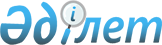 О подготовке и проведении празднования 10-летия принятия Конституции Республики КазахстанПостановление Правительства Республики Казахстан от 6 декабря 2004 года N 1272

     В целях подготовки и проведения празднования 10-летия принятия Конституции  Республики Казахстан Правительство Республики Казахстан ПОСТАНОВЛЯЕТ: 

     1. Образовать Комиссию по подготовке и проведению празднования 10-летия принятия Конституции Республики Казахстан (далее - 10-летия Конституции) в составе согласно приложению. 

     2. Утвердить прилагаемый План мероприятий празднования 10-летия Конституции. 

     3. Акимам областей, городов Астаны и Алматы: 

     образовать соответствующие территориальные комиссии по подготовке и проведению празднования 10-летия Конституции; 

     утвердить соответствующие территориальные планы мероприятий празднования 10-летия Конституции. 

     4. Финансирование мероприятий в 2005 году осуществлять в пределах средств, предусматриваемых в республиканском бюджете на 2005 год в рамках соответствующих бюджетных программ и подпрограмм. 

     5. Настоящее постановление вступает в силу со дня подписания.       Премьер-Министр 

     Республики Казахстан Приложение              

к постановлению Правительства     

Республики Казахстан         

от 6 декабря 2004 года N 1272      

Состав 

Комиссии по подготовке и проведению празднования 

10-летия принятия Конституции Республики Казахстан <*>    Сноска. Внесены изменения - постановлением Правительства РК от 25 января 2005 г. N 56 ; от 28 июня 2005 г. N 644  . 

 Рогов Игорь Иванович       - Председатель Конституционного Совета 

                             Республики Казахстан, председатель 

                             (по согласованию) Байгелды Омирбек           - заместитель Председателя Сената 

                             Парламента Республики Казахстан, 

                             заместитель председателя 

                             (по согласованию) Дьяченко                   - заместитель Председателя Мажилиса 

Сергей Александрович         Парламента Республики Казахстан, 

                             заместитель председателя 

                             (по согласованию)       Члены Комиссии: Адырбеков                  - аким Кызылординской области 

Икрам Адырбекович Айтимова Бырганым Сариевна - Министр образования и науки 

                             Республики Казахстан       Ашимов                     - аким Западно-Казахстанской области 

Нургали Садвакасович Дутбаев Нартай Нуртаевич   - Председатель Комитета национальной 

                             безопасности Республики Казахстан 

                             (по согласованию) Дунаев Арман Галиаскарович - Министр финансов Республики Казахстан Есенбаев Мажит Толеубекулы - аким Акмолинской области Жексембин                  - аким Жамбылской области 

Борибай Бикожаевич Жумабаев Ермек Жианшинович - председатель Комитета по 

                             законодательству и правовой реформе 

                             Сената Парламента Республики Казахстан 

                             (по согласованию) Балиева                    - Министр юстиции Республики 

Загипа Яхяновна              Казахстан Жылкышиев                  - аким Южно-Казахстанской области 

Болат Абжаппарулы Карагусова                 - Министр труда и социальной защиты 

Гульжана Джанпеисовна        населения Республики Казахстан Каримов Мурат Абдулхаевич  - депутат Мажилиса Парламента 

                             Республики Казахстан (по согласованию) Келимбетов                 - Министр экономики и бюджетного 

Кайрат Нематович             планирования Республики Казахстан Косубаев Есетжан Муратович - Министр культуры, информации и спорта 

                             Республики Казахстан Кулагин Сергей Витальевич  - аким Костанайской области Кулмаханов Шалбай          - аким Алматинской области 

 

Мами Кайрат Абдразакович   - Председатель Верховного Суда 

                             Республики Казахстан (по согласованию) Мансуров                   - аким Северо-Казахстанской области 

Таир Айтмухаметулы          Мусин Аслан Еспулаевич     - аким Атырауской области Мухамеджанов               - аким Карагандинской области 

Камалтин Ескендирович Мынбаев Сауат              - Заместитель Премьер-Министра 

Мухаметбаевич                Республики Казахстан - 

                             Министр индустрии и торговли 

                             Республики Казахстан       Нагманов Кажмурат Ибраевич - Министр транспорта и коммуникации 

                             Республики Казахстан Нурпеисов                  - аким Павлодарской области 

Кайрат Айтмухамбетович Палымбетов                 - аким Мангистауской области 

Болат Абылкасымович Сагиндиков                 - аким Актюбинской области 

Елеусин Наурызбаевич Тасмагамбетов Имангали     - аким города Алматы 

Нургалиевич        Токаев                     - Министр иностранных дел 

Касымжомарт Кемелевич        Республики Казахстан Турисбеков                 - Министр внутренних дел 

Зауытбек Каусбекович         Республики Казахстан Тусупбеков                 - Генеральный прокурор Республики 

Рашид Толеутаевич            Казахстан (по согласованию) Храпунов Виктор            - аким Восточно-Казахстанской 

Вячеславович                 области       Шукеев Умирзак Естаевич    - аким города Астаны 

 Утвержден               

постановлением Правительства     

Республики Казахстан         

от 6 декабря 2004 года N 1272     

План мероприятий празднования 10-летия 

принятия Конституции Республики Казахстан ____________________________________________________________________ 

N !     Мероприятие        ! Сроки    ! Ответственные  ! Форма 

  !                        !исполнения! за исполнение  ! завершения 

--------------------------------------------------------------------- 

1 !           2            !      3   !        4       !     5 

--------------------------------------------------------------------- 

1  Обеспечить проведение     Август     Аким г. Астаны,  Решение 

   в городе Астане           2005 года  МКИС, МИД        акима, 

   торжественного                                        приказ 

   собрания с участием                                   министров 

   депутатов Парламента, 

   членов Правительства, 

   Конституционного 

   Совета, Верховного 

   Суда, руководителей 

   Генеральной прокуратуры, 

   Администрации Президента, 

   иных государственных 

   органов, представителей 

   дипломатического корпуса 

   и казахстанской 

   общественности и 

   праздничного юбилейного 

   концерта 2  Обеспечить проведение     Август     Аким г. Астаны   Между- 

   в городе Астане           2005 года  Парламент (по    народная 

   международной научно-                согласованию),   научно- 

   практической конференции             Конституцион-    практичес- 

   с приглашением предста-              ный Совет (по    кая кон- 

   вителей парламентов,                 согласованию),   ференция 

   правительств, органов                Верховный суд 

   конституционного                     (по согласо- 

   контроля и юстиции,                  ванию), Гене- 

   научных учреждений стран             ральная проку- 

   ближнего и дальнего                  ратура (по 

   зарубежья                            согласованию), 

                                        МИД, МЮ 3  Обеспечить издание        Август     МОН, МЮ,         Информация 

   научно-практического      2005 года  Конституцион-    в Админи- 

   комментария Конституции              ный Совет (по    страцию 

   Республики Казахстан                 согласованию)    Президента 4  Организовать проведение   Январь-    МОН, Парламент   Конкурс 

   конкурса среди ученых-    август     (по согласова-   среди 

   правоведов на лучшую      2005 года  нию), Консти-    ученых- 

   научную работу, посвящен-            туционный Совет  право- 

   ную конституционному                 (по согласова-   ведов и 

   строительству                        нию)             студентов 

   в Казахстане, а также 

   аналогичного конкурса 

   среди студентов юриди- 

   ческих высших учебных 

   заведений 5  Организовать учреждение   Август     Конституционный  Указ 

   юбилейной медали          2005 года  Совет (по сог-   Президента 

   "10 лет Конституции                  ласованию)       Республики 

   Республики Казахстан"                                 Казахстан 6  Организовать награждение  Август     Администрация    Торжест- 

   юбилейной медалью         2005 года  Президента (по   венная 

   "10 лет Конституции                  согласованию),   церемония 

   Республики Казахстан"                Парламент (по    награж- 

   казахстанских и                      согласованию),   дения 

   зарубежных государствен-             НБ (по согласо- 

   ных и общественных                   ванию) 

   деятелей, юристов 7  Организовать вручение     Август     Администрация    Торжест- 

   Главой государства        2005 года  Президента       венная 

   паспортов, текста                    (по согласо-     церемония 

   Основного Закона,                    ванию), Консти-  вручения 

   буклетов с государствен-             туционный Совет 

   ной символикой                       (по согласова- 

   Казахстана молодым                   нию), МОН, МЮ 

   гражданам, которым 

   в день юбилея Консти- 

   туции исполняется 

   16 лет (группе наиболее 

   одаренных юношей и 

   девушек разных нацио- 

   нальностей) 8  Организовать массовый     январь-    НБ (по           Выпуск 

   выпуск юбилейной серии    август     согласованию),   монет, 

   монет, марок и значков,   2005 года  АО "Казпочта",   марок, 

   подарочных изданий                   МКИС, МЮ,        значков, 

   Конституции Республики               Конституцион-    подарочных 

   Казахстан                            ный Совет (по    изданий 

                                        согласованию)    Консти- 

                                                         туции 9  Обеспечить широкое        В течение  МКИС             Информа- 

   освещение в средствах     2005 года                   ционные 

   массовой информации                                   материалы 

   мероприятий, посвященных                              в СМИ, 

   юбилею                                                выполняю- 

                                                         щих госу- 

                                                         дарствен- 

                                                         ный заказ 10  Обеспечить подготовку     Январь-    МКИС, МОН        Издание 

   и издание серии научных,  август                      книг и 

   публицистических,         2005 года                   брошюр 

   художественных книг и 

   брошюр, отражающих 

   перемены в общественно- 

   политической, социально- 

   экономической и научно- 

   образовательной сфере 

   суверенной Республики 

   Казахстан 11  Организовать циклы        Январь-    МКИС             Выпуск 

   телепередач, посвящен-    август                      теле- 

   ных юбилею, ретропоказ    2005 года                   передач 

   хроники важнейших 

   событий истории 

   республики 12  Обеспечить проведение     Январь-    МОН              Приказ 

   тематических научных      август                      министра 

   выставок к 10-летию       2005 года 

   Конституции 13  Организовать в штаб-      Август     МИД              Приказ 

   квартирах ООН и ЮНЕСКО    2005 года                   министра 

   специальные выставки, 

   приуроченные к 10-й 

   годовщине Конституции 

   Республики Казахстан 14  Обеспечить проведение     Август     МИД             Приказ 

   во всех загран-           2005 года                  министра 

   учреждениях Республики 

   Казахстан Дня 

   Конституции 15  Организовать в зарубеж-   Январь-    МИД             Информация 

   ных СМИ размещение        август                     в Прави- 

   публицистических и иных   2005 года                  тельство 

   информационных материалов 

   о достижениях республики 

   за годы независимости 

___________________________________________________________________      Применяемые сокращения: 

     МКИС - Министерство культуры, информации и спорта Республики Казахстан 

     МИД - Министерство иностранных дел Республики Казахстан 

     МЮ - Министерство юстиции Республики Казахстан 

     МОН - Министерство образования и науки Республики Казахстан 
					© 2012. РГП на ПХВ «Институт законодательства и правовой информации Республики Казахстан» Министерства юстиции Республики Казахстан
				